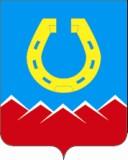  Администрация Юрюзанского городского поселения ОТДЕЛ ПО УПРАВЛЕНИЮ ИМУЩЕСТВОМ И ЗЕМЕЛЬНЫМ ОТНОШЕНИЯМ456120,   Челябинская область, г. Юрюзань,  ул. Зайцева , 9Б, тел/факс/35147/2-59-60«____» _______________2023 г. № _____                                                             г. Юрюзань  В соответствии со статьей 69.1 Федерального закона от 13 июля 2015 года № 218-ФЗ «О государственной регистрации недвижимости» выявлены  правообладатели ранее учтенного объекта недвижимости, квартира общей площадью 32.9 кв.м. с кадастровым номером 74:10:0311012:303 расположенного по адресу: обл. Челябинская, р-н Катав-Ивановский, г. Юрюзань, Советская, д. 90, кв. 65 – Акшенцева Н.М.Лицо, выявленное в качестве правообладателя ранее учтенного объекта недвижимости, либо иное заинтересованное лицо вправе представить в письменной форме или в форме электронного документа (электронного образа документа) возражения относительно сведений о правообладателе ранее учтенного объекта недвижимости, указанных в проекте решения, с приложением обосновывающих такие возражения документов (электронных образов таких документов) (при их наличии), свидетельствующих о том, что такое лицо не является правообладателем указанного объекта недвижимости, в течение тридцати дней со дня получения указанным лицом проекта решения.                  По всем возникшим вопросам Вы можете обратиться в отдел по управлению имуществом и земельным отношениям Администрации Юрюзанского городского поселения, по адресу: улица Зайцева, дом 9б, кабинет № 11, г. Юрюзань.Приложение 1: Проект решения – на 1 л в 1 экз.Начальник отдела по управлению имуществом и земельным отношениям                              Курбангалеева Г.Р.